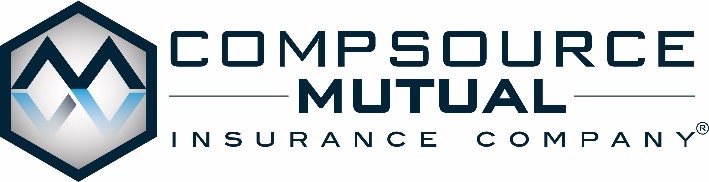 Sample Safety ManualFixed and non-fixed healthcare facilities This document is furnished by CompSource Mutual for informational purposes only. It is not intended to be a condition of coverage, nor should it be construed as legal advice.IntroductionThis manual contains safety policies designed to control risks associated with operations at (Insert Company Name) and provide the safest possible work environment for our employees. While this safety manual is intended to be comprehensive, it is impossible to cover every scenario, therefore if you have questions regarding a particular task contact your supervisor who can provide guidance.  The best ambassadors of our safety program are those performing the jobs on a daily basis. If you observe a safety issue or have a suggestion that could improve the safety measures outlined in this document, please speak with your supervisor. It takes the dedicated effort of the entire team to prevent workplace incidents.  Incidents are the result of unsafe conditions, acts or practices. Many incidents are caused by the use of unsafe equipment, tools used in an unsafe manner or failure to follow safe work practices. This is why the implementation of a comprehensive safety program is critical to maintaining a safe work environment for all employees. To ensure a safe work environment, it is imperative that we strictly enforce our policy. Violations of safety policies and procedures could result in disciplinary action, up to and including termination. If you have questions and/or need additional information regarding the contents of this manual, you should speak with your supervisor or their predetermined designee immediately.Safety policy statementProviding a safe work environment for (Insert Company Name) staff is of the utmost importance. The goal of our safety policy is to provide guidance on how to avoid risks associated with the jobs performed by our employees.  It is impossible to provide guidelines for every situation; therefore, we depend on you, our staff, to make safe choices in your daily work. Our success depends on everyone performing their job in the safest possible manner.Safety is a team effortWith any great team, each member must know their role and how to perform it well to achieve success. The same is true for safety teams. Management’s responsibilities:Providing a safe work environment and adequate supervision of operations, which includes as applicable:Providing a safe work environment and adequate supervision Provisioning of tools and equipmentProviding proper safety equipment/clothingTraining and on-site safety direction Inspecting work areas and operations periodicallyEnsuring prompt action is taken when unsafe conditions or actions are identified Ensuring all incidents are reported and properly investigatedReviewing incident reports to verify proper corrective action is taken Supervisor’s responsibilities:Promoting safety awareness, and leading by exampleEnsuring employees are trained on safe work practices related to their assigned job tasksEnsuring safety equipment and protective devices are provided and properly usedConducting frequent safety inspections of all work areas and operations to improve and eliminate unsafe conditionsTaking prompt, corrective action when unsafe conditions and/or unsafe actions are observedInvestigating and reporting to management all incidents involving personnel and/or propertyReviewing new equipment to identify potential risks Educating employees on the disciplinary policy as it relates to the safety policy; taking appropriate action when merited Arranging transportation and accompany the injured employee to the medical facilityFacilitating paperwork and answering questions of both the treating physician and injured employeeEmployee’s responsibilities:Following the safety policy and procedures Reporting unsafe conditions and practices to management immediatelyKeeping work areas clean and orderly at all timesOperating equipment only if authorized and instructed on safe work proceduresReporting all incidents to management immediately and complete an incident report as soon as possible What to do if an incident occursWhile every effort is made to avoid incidents, it is important to know what to do if one should occur. Acting quickly and getting the injured employee the treatment they need as soon as possible can help to prevent further injury. Report all incidents, no matter how minor, immediately to management Prompt reporting ensures the employee receives proper treatment if it is required, and ensures appropriate corrective action is taken to avoid future injuries  Perform first-aid and CPR, only if you are trained Follow established Bloodborne Pathogens proceduresArranging transportation and accompany the injured employee to the medical facility should be done by the supervisorFacilitating paperwork and answering questions of both the treating physician and injured employee should be done by the supervisorIncident Report forms must be completed by the supervisor and injured employee as soon as possible; route as directed on the formEmergency action plansEmergency situations such as fire, severe weather, bomb threat, etc., require swift and immediate action by our employees to ensure the safety of everyone. In the event of an emergency, our staff should be prepared for the following: Supervisor/management or designee for their respective areas will: Direct actions of personnelKnow the location of fire extinguishersKnow who is first-aid and CPR trainedIdentify individuals who need special assistance during evacuations and make arrangements to ensure their safetyFamiliarize employees with evacuation routeEnsure the building is clear and account for personnel after building evacuation Fire evacuation:Turn off nearby equipment and walk to the nearest exit, when the fire alarm sounds and if it is safe to do soAssemble away from the building at the designated assembly areaRemain outside until the all-clear is given by responding fire personnelThe supervisor or their designee will account for all individuals  Severe weather:Stay inside the buildingProceed to the appropriate designated shelter when directedBomb threat:Bomb threats must always be taken seriously Document as much information as possibleReport the incident immediately to the supervisorThe supervisor or the authorities will determine if the situation warrants evacuation; if called for, follow the procedures used for a fire evacuationRecordkeepingDocumentation is a critical component for maintaining a safe working environment. The following records are retained in personnel files:Employee training recordsCertificationsIncident reportsHazard identification and corrective actionsSigned acknowledgmentsEquipment inspection/certificationsViolence in the workplaceIt is the policy of (Insert company name) that violence or the threat of violence, even in a joking manner, is not appropriate and subject to disciplinary procedures, up to and including termination.Employees are to report any acts or threats of violence to their supervisor immediately. Report the behavior or threats made, give facts of where and when the event occurred, what was said and include any witnesses.Anyone who observes a weapon on the premises is required to report it to the supervisor immediately.Biological exposure control planWithin the scope of your job, you may come into contact with blood or other bodily fluids that have the risk of transmitting blood and/or airborne diseases. Always wear personal protective equipment (PPE) if it is necessary for you to be in contact with blood or other body fluids. The proper PPE is outlined in the Blood/Airborne Pathogens Program.Ergonomics(Insert company name) has an Ergonomics Program to educate and train employees on the basic principles of ergonomics and proper body mechanics. The program includes written guidelines to prevent musculoskeletal injuries caused by exertion, repetitive motion or sustained posture; these include back injuries, sprains, strains, carpal tunnel syndrome or other cumulative trauma disorders.Depending on the physical demands of a particular job, changes in the layout of your workstation or procedures may need to be changed to minimize the risk of a cumulative trauma injury. It is important to request an ergonomic evaluation if you believe your workstation or procedures need to be changed. Once the ergonomic evaluation is complete, modifications identified should be implemented. It is important that employees follow the recommendations and modifications to help prevent a cumulative trauma injury.General policies for all operationsEmployees should perform their job tasks in a safe manner, speak with your supervisor if you have any questions regarding safe work practicesIllness and/or extreme fatigue may impact your ability to perform your job safely; it is the employee’s responsibility to monitor their well-being and ensure they are physically able to perform their job tasks safelyHorseplay of any kind is strictly forbidden, and employees who willfully engage in horseplay are subject to disciplinary procedures, up to and including terminationClean and orderly work areas prevent injuries; take time each day to keep your work area clear of unnecessary materials, tools and/or equipment All exits and stairways should be clear and free of obstructionsUse only approved, grounded electrical extension cordsExtension cords are to be unplugged, coiled and stored in their designated locations when not in useDispose of extension cords that show wear and tear immediatelyFollow proper lifting techniques and seek assistance when necessaryEnsure all equipment (dolly, etc.) is in good condition before use Visually check equipment and machinery before use and ensure work area is clear Never leave machines or equipment running while unattendedLoose clothing, long hair and/or jewelry should not be worn by employees working around or near moving machinery or equipment Use of a personal music device in the work area, including vehicles, is at the discretion of the immediate supervisor Smoking is strictly prohibited Slip, trip and fall preventionFootwear should be flat, slip-resistant with a closed toe and heel Floors should be kept clean and dry; use designated wet floor signage whenever necessary Mops, brooms, boxes and other articles should be properly stored and cleared from passagewaysUse a step stool or ladder when reaching overhead Do not stand on boxes, chairs, desks, tables or other elevated surfacesLaddersInspect ladders before every useChairs, boxes or other elevated surfaces should not be used as laddersMaintain 3-point contact (two hands, one foot or both feet, one hand) when ascending or descending ladders; always face the ladderWhen using a step ladder, do not climb higher than the second step from the top When using an extension ladder, do not climb higher than the third rung from the topExtreme temperature conditions(Insert company name) operations may expose employees to extreme temperatures. Employees are responsible for monitoring their physical condition both on and off the job and notifying the supervisor of any condition that may impact their ability to tolerate extreme temperatures. For additional information on this policy, see the company’s Temperature Extremes Program.Hazard communicationChemical substances and mixtures used by the company are to be evaluated and approved before use. The associated risks with products should be communicated to employees before use and can be found by reviewing the product Safety Data Sheet (SDS). Annual training on proper hazard communication is provided with additional training as new products are introduced in the work environment. For more information, see the Hazard Communication Program.Personal Protective Equipment (PPE)Foot and hand protection:Footwear must be suitable for the type of work you perform and the environment in which you work. It is recommended that all employees follow the footwear guidelines listed under the slip trip and fall prevention section of this safety manual. However, for employees in certain work areas, these practices may be required.  Hand protection should be selected based on the risk associated with the tasks assigned.  However, in operations where hand protection may cause or contribute to an injury, other methods of hand protection should be used. Consult your supervisor regarding the proper hand protection and use. (Insert company name) will provide proper hand protection in areas where it is necessary. Outerwear protection:The clothing worn to work should not only be appropriate for the type of work you perform but safe for the environment in which you work. Shorts and tank top shirts should not be worn. Clothing should be cotton or other natural fiber, and if clothing or gear becomes contaminated, it should be replaced immediately. Maintenance operations:Portable power tools:Do not operate power tools without proper instruction and authorizationSafeguards should be inspected before use (e.g., grinder guards, WeedEater guards) Power tools should be inspected and tested by qualified personnel Always report defects or minor shocks from any piece of equipment Do not use electrical equipment or cords without an intact ground prong Ground Fault Circuit Interrupters (GFCIs) must be used in all wet locationsElectrical cords should: be protected from damage by oil or wearnot be left where they may be a trip hazard or run over by trucks or other equipmentnever be run through a doorway Fuel tank gauging:Smoking is prohibited Always wear rubber gloves Be alert to onsite trafficCompressed gas storage:Smoking is prohibited in the vicinity of propane rack storageStore propane gas cylinders in secured racksHandle cylinders with care and never drop themMotor vehicle operation:The following requirements are in place because of the high risks associated with motor vehicle operation: Employees who operate vehicles on behalf of the company must have a valid Oklahoma driver’s license, operator, commercial or chauffeur’s license, as required for the equipment being operated Only company employees are permitted to operate company-owned equipment/vehiclesObeying traffic laws and regulations:Employees are required to obey all traffic regulations Cost for traffic violations/citations is the employee’s responsibility Employees convicted of two or more moving violations within a 12-month period cannot operate company vehiclesAll vehicle incidents must be reported, as required by city and state F reporting proceduresEmployees involved in vehicle collisions must report the incident to their supervisor or designee immediately after contacting the local law enforcement agencyAdditional requirements involving motor vehicle operations are included in the Company Driver Program.Material handling and storage Use proper lifting techniques including using the assistance of other personnel or dividing the load as necessary Use lifting aids such as hand trucks, skids and manual pallet jacks to move heavy objects Check lifting aids for proper condition and operation before loading When moving materials on hand trucks or dollies, push rather than pull whenever possibleStack palletized materials and containers securely, using cross-tier or pyramid methods. Stock materials with heavier items on lower levelsIsolate damaged containers for evaluation before storage or useHammer down or remove protruding nails from all pallets as soon as possible.Adequately light all work areas  Notify your supervisor of questionable light levels for evaluation and correction as necessarySafety Policy/Procedure acknowledgmentBy my signature below, I acknowledge I have received and read the Company's Safety Policy/Procedures, and I have been given an adequate opportunity to ask questions and receive clarification of any area of the policy/procedures. I agree to abide by the provisions outlined in the (Company’s Name) Safety Policy/Procedure and understand that failure to do so may result in disciplinary action, up to and including termination of my employment.I have received training by the company for the duties associated with my job, and I understand the potential hazards and physical requirements of these duties as well as the necessary precautions to control these hazards.I have been informed and understand I am to report to my supervisor any incident and injury occurring while performing the duties of my job, or if in their absence, the next available senior company representative. An Incident Investigation Report must be completed and signed immediately, as is reasonable under the injury circumstances, by me after my injury.I have been informed and understand I am to immediately report any unsafe acts and/or conditions discovered during the performance of my job duties.Employee's signature: __________________________________________________________Printed name:	_______________________________________________________________Witness signature: _____________________________________________________________Dated:	_________________________